Lipno a Orlík v obrazech – putovní výstava nabídne pohled do historie známých přehradTisková zpráva k zahájení výstavy Obrazy vody: Jihočeské přehrady a jejich otisk v krajině a společnosti, 15. května 2023Historici Masarykova ústavu a Archivu Akademie věd ČR připravili putovní exteriérovou výstavu o minulosti přehradních nádrží Lipno a Orlík. Deset tematických panelů představí výběr z dobových fotografií, plakátů, pohlednic a reprodukcí výtvarných děl z archivních fondů řady nejen jihočeských institucí. Návštěvníci se seznámí s příběhy Lipna a Orlíku nahlíženými pohledem dobové propagandy, techniky, památkové péče, literatury nebo výtvarného umění.V průběhu léta a podzimu bude výstava postupně instalována na náměstí Přemysla Otakara II. v Českých Budějovicích (4. 6. – 2. 7. 2023), na náměstí v Horní Plané (4. 7. – 2. 8. 2023), na nádvoří hradu Zvíkov (4. 8. – 4. 9. 2023) a před Kulturním domem v Písku (6. 9. – 4. 10. 2023).Výstavba přehrad je jedním z nejvýraznějších zásahů, jimiž člověk již více než století proměňuje krajinu kolem sebe. Velká vodní díla byla v době svého vzniku vnímána jako prostředky modernizace a pokroku, současně však přispívala k zániku řady jiných, kulturních i přírodních hodnot. Jejich historie není jen historií technického a hospodářského rozvoje, odráží rovněž proměny vztahu moderní společnosti k využívání přírodních zdrojů a k obývané krajině.Výstava Obrazy vody odkrývá ambivalentní charakter technických zásahů do krajiny na příkladech dvou nejvýznamnějších jihočeských přehradních nádrží – Lipna (1951–1959) a Orlíku (1954–1961). „Příběh jejich výstavby a fungování vyprávíme prostřednictvím historických obrazových materiálů, které odrážejí perspektivu různých dobových aktérů. Zdánlivě úzké regionální téma propojujeme s obecnějšími a dodnes aktuálními otázkami vnímání, znázorňování a využívání vodního živlu v průběhu druhé poloviny 20. století,“ říká autorka námětu výstavy Eliška Švarná.Slavnostní zahájení výstavy proběhnou v pondělí 5. června na náměstí Přemysla Otakara II. v Českých Budějovicích a ve středu 6. září před Kulturním domem Písek.K výstavě vychází stejnojmenný doprovodný katalog.Výstava vznikla za podpory Výzkumného programu Strategie AV 21 Voda pro život. Partnery výstavy jsou města České Budějovice, Horní Planá, Písek a Skupina ČEZ.Autoři výstavy: Michal Kurz, Martin Pácha, Eliška ŠvarnáPořadatel: Masarykův ústav a Archiv Akademie věd ČR, v. v. i.Aktuální informace naleznete na facebookové stránce výstavy Obrazy vody.Kontakt pro média:PhDr. Michal Kurz (MÚA AV ČR), kurz@mua.cas.cz Mgr. Eliška Švarná (MÚA AV ČR), svarna@mua.cas.cz 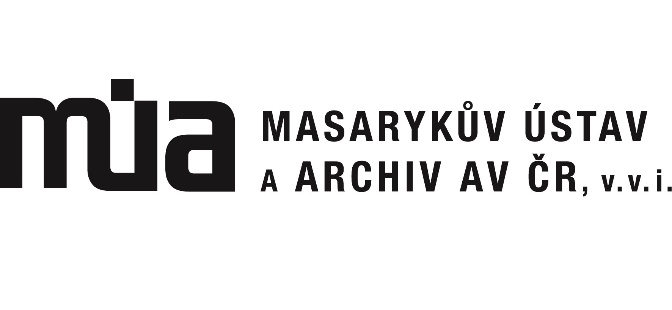 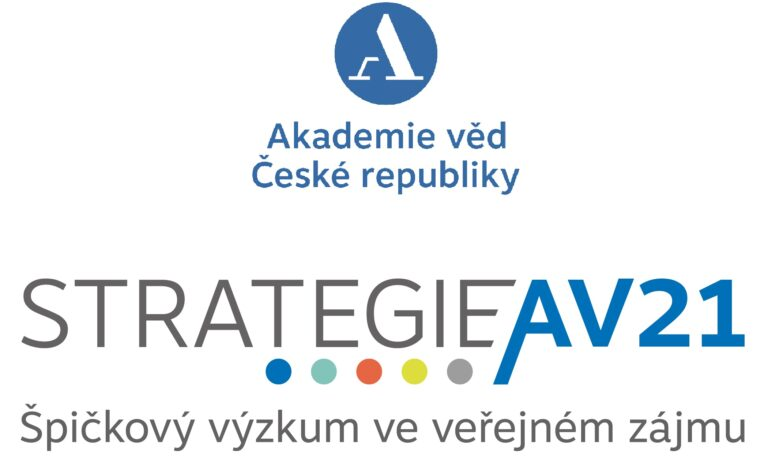 